تحقیق 8(1نمره)الف: مطابق شکل زیر با استفاده از مدار یکسوکننده پل، فیلتر خازنی و رگولاتور 7805 یک منبع تغذیه مستقیم 5 ولت طراحی کنید به طوریکه بتواند به ازای جریان بار   در خروجی تنظیم ولتاژ را به درستی انجام دهد. دامنه سیگنال ورودی برابر با 10 ولت  و فرکانس آن برابر با 50 هرتز است.  به منظور استفاده از رگولاتور 7805 مطالعه دیتاشیت آن ضروری است.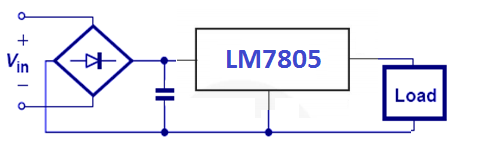 ب: مدار طراحی شده در بند الف را در نرم افزار اسپایس شبیه سازی کنید و درستی عملکرد آن را نشان دهید.ج: مدار بند الف را در آزمایشگاه الکترونیک ببندید و نتیجه حاصل شده را به استاد نشان دهید. برای استفاده از امکانات آزمایشگاه یک درخواست کتبی خطاب به من بنویسید تا من زیر آن را امضا کنم و به تبع آن کارشناس آزمایشگاه با شما همکاری کند.